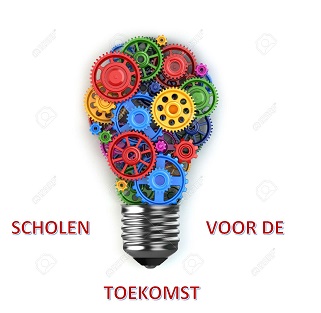 Verslag bijeenkomst programmagroep Scholenvoordetoekomst		Maandag 14 november 2016Tijdstip: 13.00 tot 16.00 uurLocatie: Bestuurskantoor Alpha Goes
Aanwezig: 	Marjan Glas, Wim Reynhout,  Gabriëlle Rossing, Agnes Hieminga, Carlien Nijdam, Wim Westerweele, Riaan Lous, Annemiek van Rooijen, Ellemijn van Waveren, Birgitte de Ruiter, Corrinne Dekker, Jos de Jong, Gerard Verkuil, Cora Dourlein (notulist) Afwezig:             Leendert Jan Parlevliet, Frans Veijgen, Nelly de Bruijne, Edwin Kint, Marjo Schillings,
                            Hilde Kooiker, Adrianne Capel, 
                            
            Actie- en Besluitenlijst Programmagroep Scholenvoordetoekomst 		

1. Welkom Wim heet iedereen welkom. Frans, Nelly en Edwin hebben zich van te voren afgemeld. Adrianne meldt zich hierbij af, Gerard en Carlien moeten eerder weg. 
Geen aanvullingen op de agenda.
2. Verslagen 12 september en 3 oktober
12 september: Visiegroep komt binnenkort weer bij elkaar. Verder geen opmerkingen. Verslag hierbij vastgesteld.
3 oktober: LEERkracht: zitten teveel haken en ogen aan om dit laatste jaar hiermee nog te gaan werken. Gaan we niet mee verder. Verslag hierbij vastgesteld.
Actielijsten: werkplannen. Het financiële plaatje is veel werk. Er is te weinig geld om alles te kunnen betalen. Plafond ingesteld. Er wordt teveel aan materialen gedeclareerd.
Morgenochtend komt er uitsluitsel over hoeveel er per werkplan uitbetaald wordt. We willen zo’n 90.000 euro overhouden voor de verduurzaming na de toekomstconferentie.
Wim W. vraagt naar nr. 56: is dit gedaan en door wie? Dit komt in de loop der tijd steeds naar voren. 
Nr. 12: Edmodo is nu Wiki.
3. Aan de slag met de activiteiten van de themawerkgroepen
Wat hebben we gedaan, welke doelen nagestreefd en welke activiteiten heb je daarvoor gehouden? Waar kunnen we elkaar vinden, elkaar inspireren. Waar is er overlap in de activiteiten?
Iedere themawerkgroep gaat apart zijn specifieke doelen en bijbehorende activiteiten uitwerken.

Ronde 1:
Wat valt op aan de doelen en activiteiten? Bepaalde doelen zijn meer in trek dan andere. 
Doel 2d is meer iets voor de sc-ers i.p.v. de themawerkgroepen.
Ook de Pabo en de directeuren zouden hun activiteiten in het kader van SvdT op de flappen moeten plakken. Welke verantwoordelijkheid hebben zij?
Los van de themawerkgroep kunnen scholen onderling ook met elkaar in contact komen.

Ronde 2:
Jos OGW: uitgegaan van gezamenlijke werkplan. Wij als themawerkgroep hebben geen beeld van de activiteiten van alle scholen (18). Wel per school vragen wat nog nodig is om de doelen te bereiken. Ons thema heeft de meeste activiteiten onder doel 3 (kennisdeling en borging).
In de Wiki kan de kennis geborgd worden.
De scholen hebben een eigen werkplan waarin activiteiten worden opgevoerd op schoolniveau. PLG’s worden op de scholen zelf gehouden en er is samenwerking met andere scholen.
Binnen DOS is al ervaring opgedaan met PLG met studenten. Daardoor is het een kleine stap naar werken met PLG’s in SvdT.
Riaan: Werkgroep experimenteren met PLG’s zou bij OGW kennis kunnen halen.
Jos: Wiki moet wel gebaseerd zijn op zorgvuldige data. Er moet kwaliteit in staan.
Gabriëlle neemt het voortouw om in SA afspraken te maken over vastleggen in Wiki.

Ellemijn Ouderbetrokkenheid: Focus op dingen vastleggen in de Wiki. Hoe kunnen we vastleggen of er tevredenheid is naar ouderbetrokkenheid. Feedbackvormen ontwikkelen, gericht op bevragen van ouders. Ook een doel: Netwerk oprichten van scholen die verstand hebben van ouderbetrokkenheid. We hebben nog geen lijntjes naar de Pabo opleiding. Hoe krijgen wij de opbrengsten van ouderbetrokkenheid in de Pabo. Kan ook door studenten bij het thema te betrekken. Als individu kan je niks met ouderbetrokkenheid. Dat gaat alleen op schoolniveau, met commitment van de hele school. 
Als Pabo moeten we iets doen met de leerdoelen van de studenten. Hoe kunnen we die onder ouderbetrokkenheid krijgen?  
Bijeenkomst buitenschil organiseren met een expert.
Maak een werkplek voor de studenten. 

Birgitte BBL: Op zoek gegaan naar externen. TCOZ heeft formulieren ontwikkeld om beginnende leerkrachten te bevragen. Contact met dames van Samen opleiden in Tilburg. Zij zijn al ver in dit thema en wij willen dit naar Zeeland uitdragen. Gerard Langeraert gaat dit ook in TCOZ bekend maken. 
Ook op zoek naar starterscoaches binnen de schoolbesturen.
Kwaliteitsmedewerkers van besturen ook van de buitenste schil zijn erbij betrokken.

Gerard AIPPBL: Wat komt initieel en wat post-initieel. Bij andere Pabo’s kijken hoe ver zij zijn en hoe ze dat doen. Nieuwe curriculum ontwikkelen en daarover vragen stellen.
Waar ligt voor werkveld behoefte om te profileren en te organiseren.

Wim W. SA: Visie ontwikkelen en kennisdelen. Werkplan is groeidocument en het is moeilijk helder te krijgen naar de thema’s toe hoe zaken vastgelegd moeten worden en dat vinden we moeilijk. Bijv. het net ophalen heeft vaagheden van wie wat en wanneer doet. Daar zijn nog vragen over. En wat kan wel en wat kan niet op de Wiki. Hoe delen we kennis over PLG’s.

Doel van deze bijeenkomst o.a. om duidelijk te krijgen wat andere thema’s doen en hoe anderen daarvan kunnen leren en waar zijn we stappen verder gekomen.Annemiek Pesten: Sociale veiligheid/pesten. Thema heet niet meer alleen pesten. Dat komt door wet Veiligheid op school. Hoeveel scholen in Zeeland vullen de monitor sociale veiligheid in. Dat was signaal om te kijken hoe scholen stappen kunnen maken zodat het op de werkvloer een levend iets worden. Netwerkkaart welke scholen met wat en op welke manier bezig zijn met pesten. De kennis van die scholen moet bij andere scholen terecht komen.
In januari bijeenkomst waar schoolleiders, leerkrachten, docenten en studenten gaan kijken welke stappen nog genomen kunnen worden.
Projecten met studenten HZ om onderzoeksmethode inzichtelijk te maken.
PLG’s over sociale veiligheid draaien.
Kennis in Wiki en ontmoetingen zijn beide belangrijk.

Wim R. OMV: Gaat bij de meeste scholen over meer- en hoogbegaafden. Ook binnen de zaakvakken en outdoorlearning.
Clusters gaan in vorm van PLG werken en uitzoeken hoe je aanbod kan krijgen voor meer- en hoogbegaafden. Hoe dit terugkoppelen naar de groepen. Ervaren scholen willen dat terugkoppelen naar reguliere onderwijs. 
Gericht onderzoek doen. Plusklasscholen werken samen.
Doelen vooral onder doel 2 (gezamenlijk initieel en post-initieel professionaliseringsbeleid.)
Zorg: hoe krijgen we de kennis bij de andere scholen. Bij elkaar op bezoek gaan geeft het snelste en beste resultaat. Er zijn ook studenten bij betrokken.
Plusklas zou overbodig moeten worden. Zou in de reguliere klassen beschikbaar moeten zijn. Daar zijn we wel mee bezig. Kennis wordt gedeeld. Mensen die plusklassen leiden hebben ook weer eigen inzichten. 
Er is binnenkort een bijeenkomst over verschillende vormen van hoogbegaafdheid.

Hoe gaan we hiermee verder?
Experimenten die we aan het doen zijn schuren, haken op het Pabocurriculum. Er is meer stroomlijning nodig. Hoe kunnen we alles stap verder krijgen richting curriculum?
We willen geen nieuwe blinkende brochure met cursussen en dat de opbrengsten van SvdT naar de achtergrond verdwijnen. Bestuurders hier meer bij betrekken. Welke verantwoordelijkheid voelen zij voor het realiseren van de doelen?
Wat vraagt het realiseren van de doelen van SvdT en wat vraagt dat voor concrete acties.

Riaan: Als je professionalisering wil bereiken heb je te maken met leerkrachten die hun eigen doelen hebben. Op doelniveau je professionalisering doorvoeren. Dat is ook makkelijker te borgen. 
Gerard: Wiki moet nu van de grond gaan komen zodat die op 1 juli 2017 ook echt gebruikt kan worden.
Bestuurders nodig om oude structuren los te laten en meer actieonderzoek te gaan doen.
Ellemijn: Zijn stuurgroepleden bereid te luisteren naar de thematrekkers als zij voorstellen doen. 
Leggen van verbindingen is de essentie van het verhaal.
Directeuren worden enthousiast als ze zien dat er iets gebeurt dat dat ook iets oplevert.

Volgende bijeenkomst hierop doorgaan. Wiki, professionaliseringsbeleid. Onderwerpen die ons gezamenlijk raken nog aan de orde brengen.
Ook bestuurders die de scholen moeten enthousiasmeren nog meenemen.


4. Mededelingen
Corinne: 31-1-17 workshopmiddag bij Alpha. Studenten die onderzoek hebben gedaan en leerkrachten die een master gedaan hebben en nu bij Alpha werken delen hun kennis. Bedoeld als impuls aan het leesonderwijs. Iedereen van SvdT is welkom. Van 16.00 tot 18.00 uur op Het Honk in Kapelle. Marjolein van de Klooster stuurt de uitnodigingen. Verspreid deze in je netwerk om een mooi informeel leermoment te krijgen.

Marjan: Op de zeeuwse onderwijsdag hebben we een workshop gehouden om SvdT onder de aandacht te brengen.
Ook bij Daniël Kim geweest. Hierover nog een andere keer vertellen.


5. Rondvraag/wat verder ter tafel komt
Corrinne: Is er een datum voor een eindcongres? 11 oktober 2017 bij de Zeeuwse onderwijsdag.

Wim R. sluit vergadering om 16.05u.
6. Volgende vergaderdatumNr DatumActieDoor wiePlanningGereed127-10-14Eigen tijdbesteding als  thematrekker bijhouden en tussenstand opmakenThematrekkers en PabodocentenDoorlopend1227-10-14Documenten op de Wiki plaatsenAllenDoorlopend2502-04-15Inleveren presentielijstenThematrekkersdoorlopend2728-05-15Agendapunt “nieuwe ontwikkelingen” agenderenMarjandoorlopend3001-07-2015Kijken bij themawerkgroepenWim/Hildedoorlopend3101-07-2015Inbrengen agendapuntenAlle themawerkgroependoorlopend4407-12-2015Hoe communiceren actuele nieuwtjes voor curriculumMarjan/Riaan11-01-20164507-12-2015Themawerkgroepen instrueren over WikiGabriëlle04-02-2016
doorlopend5612-05-2016Hoe vormgeven info Pabo curriculum richting scholen5806-06-2016Werkplannen 16/17 inleveren bij MarjanThematrekkers03-07-20166006-06-2016Overzicht LIO’s waar en welk onderwerpMarjan04-07-20166314-11-2016Uitsluitsel geven over uitbetaling per werkplanMarjan15-11-20166414-11-2016Afspraken maken bij SA over vullen WikiGabriëlle12-12-2016Maandag12 december 201613.00 tot 16.00 uurHZ PE001